Открытый урок на районном семинаре учителей русского языка и литературы по русскому языку в 9 "А" классе по теме:"Понятие о бессоюзном предложении".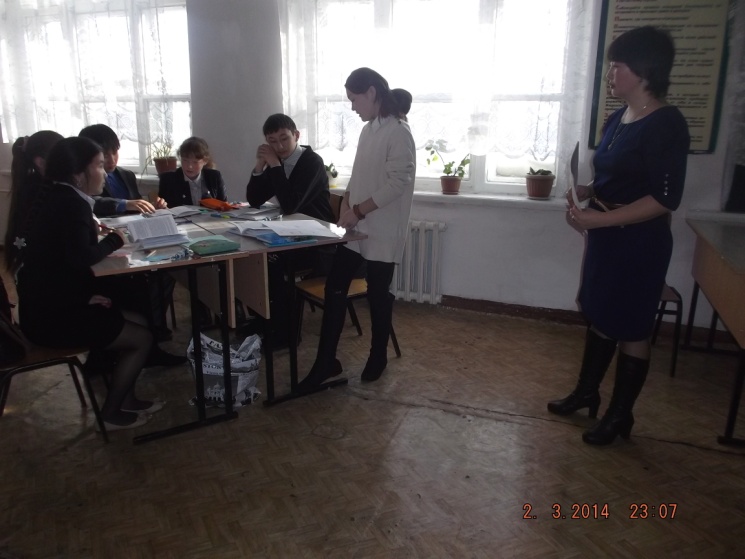 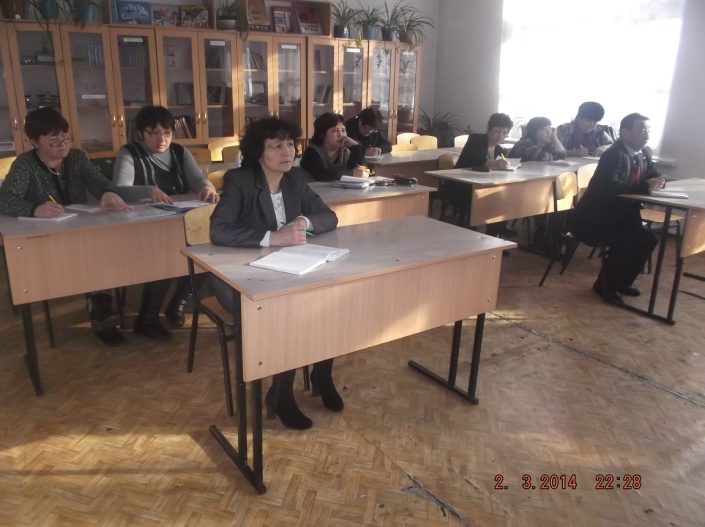 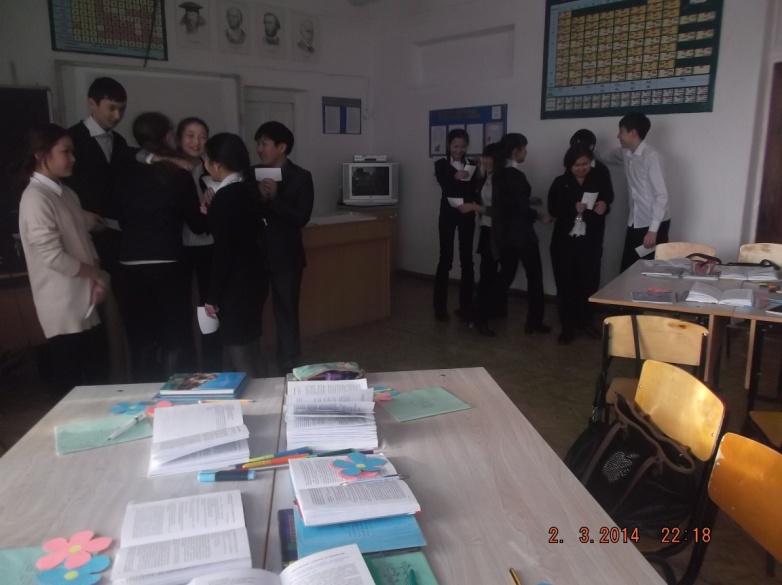 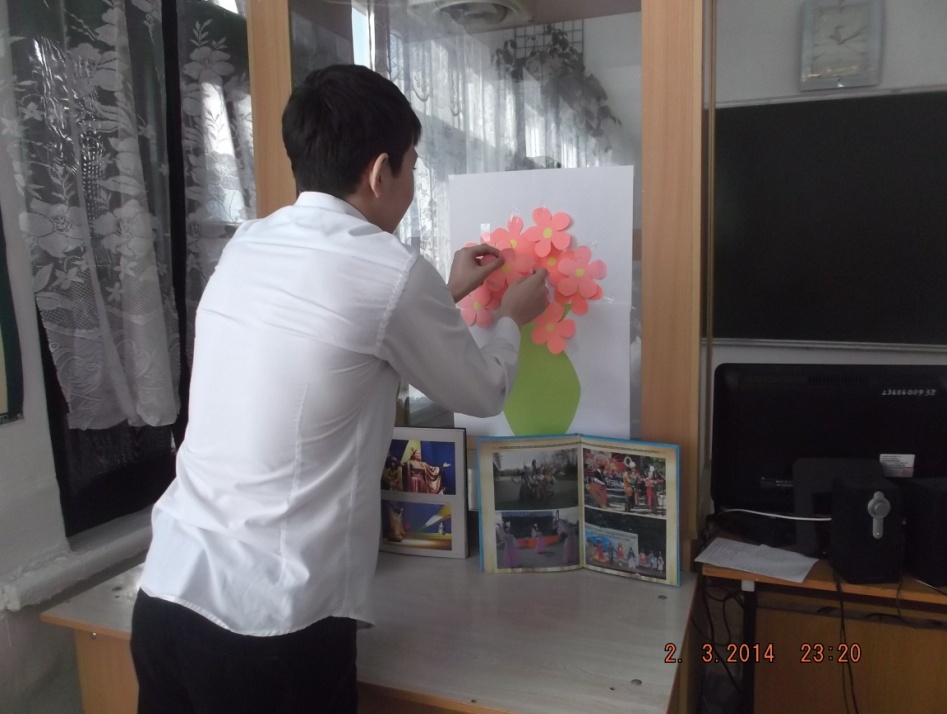 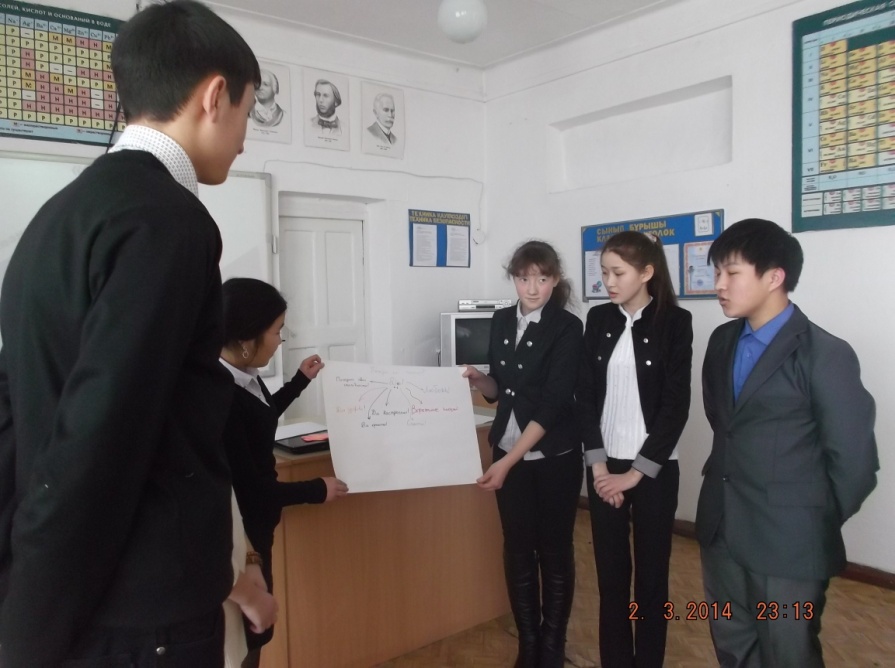 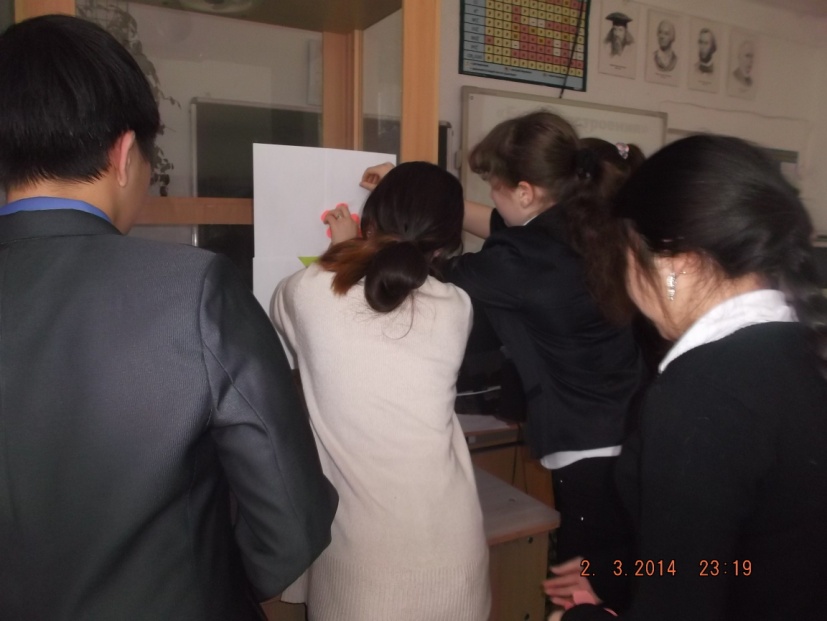 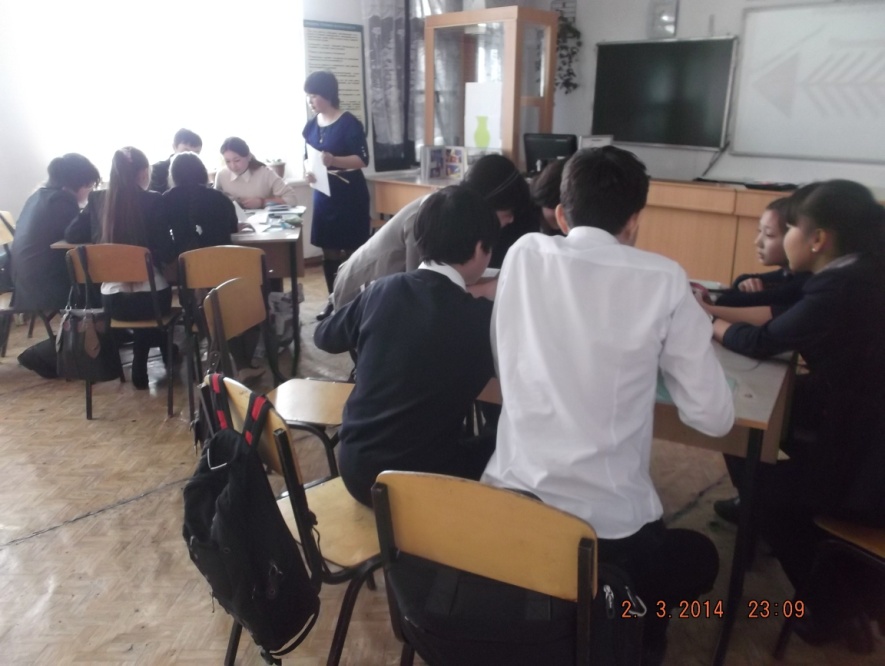 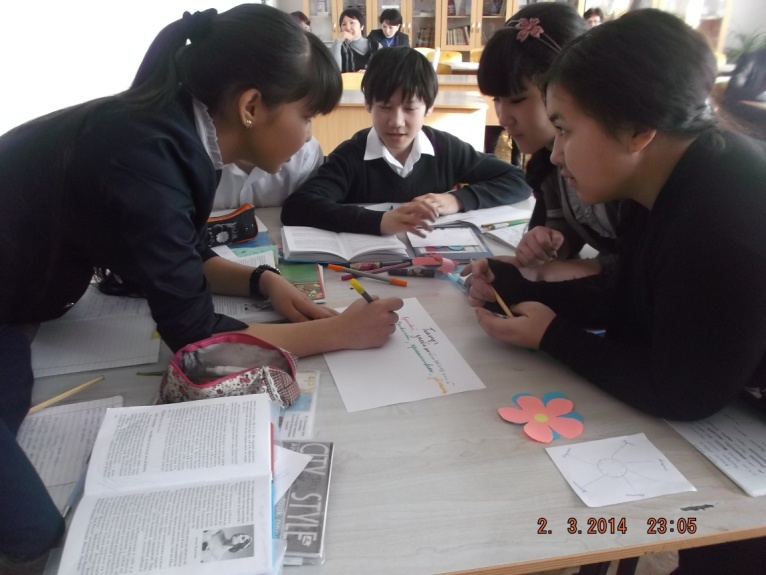 